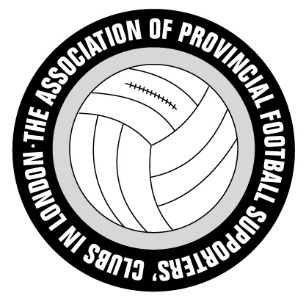 APFSCIL(www.apfscil.org.uk)Meeting 430Monday 7 October 2019 @ 7:30PMAt The HORSESHOE, 24 Clerkenwell Close, EC1R 0AG020 7253 6068Nearest tube & mainline station is FarringdonP = Present   X = Absent   A = ApologiesTop Table: Kevin Wells, Chairman (Leicester City); Nick Head, Treasurer (Southampton) & Roger Pyne, Minutes Secretary (Exeter).Meeting Opened: 19:401 Apologies for AbsenceApologies: Neil Le Milliere, Secretary (Exeter); Rob Madigan, Social Secretary (Everton); Dave Cross, Mansfield; Dave Leitch, Barrow; Ian Todd, Sunderland; and Kari Mawhood, Newcastle.2 Attending for First TimeNo one was in attendance for the first time.Approval of the Minutes from Meeting 4293.1 The minutes were approved by the meeting.4 Matters arising from Meeting 429 (not covered elsewhere).4.1 There were no matters arising not covered elsewhere.5 Chairman’s Report5.1 There was nothing to report at this time.Kevin Wells, kwells@gwc-accountants.co.uk6 Secretary’s Report6.1 The date for the start of next season is currently set for Saturday 8 August, with the Premier league commencing the following week, probably on the Friday.6.2 I had several requests to circulate things this month. Firstly, some train tickets that were no longer needed due to Bury having been expelled from the EFL. Secondly a chance to sing vocals for a football music EP. Lastly, I was asked to supply the generic email address for a couple of clubs when other clubs wanted to get in touch with them. We’ll circulate this list later so clubs can go ahead and do this without needing to come to me.6.3 General Knowledge QuizAvailable time is still beating me when looking to organise this but still on my radar.6.4 Supporter and Newsletter of the Season 2018-19No, I’ve not forgotten this, but it has also suffered from a lack of my time. I’ll try to get to it this month.Neil Le Milliere, neil_le_milliere@btinternet.com7 Treasurer’s Report7.1 BalancesCurrent account £483.89Deposit account £5168.517.2 Membership Subs Owed: Aberdeen, Barrow, Bolton, Bristol City, Chester, Derby, London Scottish, Manchester United, Mansfield, Middlesbrough, Plymouth, Shamrock Rovers, and Sunderland.7.3 Darts Subs Owed: Bolton, Everton, Exeter, Gillingham, Manchester City, Manchester United, Newcastle, Plymouth, and Sunderland.Nick Head, nickjh1480@hotmail.com8 Webmaster’s Report8.1 Nothing to report this month.Liz Cocks, elizabethcocks@sky.com9 Travel Secretary’s Report9.1 Nothing to report particularly this month though I’ve got two interesting cases going. One involves a delay caused by missing a connection at Crewe on the way home from Carlisle where we’d been sold tickets for two Virgin trains but due to the first being delayed we missed the connection, stayed on the original train so arrived back in London 43 minutes later than we would have done. Having trouble getting this accepted.Secondly, I am using the new Resolver system https://complaint.resolver.co.uk/ to bring a Test Case against GWR though I believe the issue is widespread to all advance ticketing systems including for airlines. It’s basically that when ordering more than one advance ticket and there is a limited number available at the cheapest price break the system will increase all the ticket prices rather than sell you x at the cheaper price and Y at the next price.It’s now about to be escalated to the Rail Ombudsman.Neil Le Milliere, neil_le_milliere@btinternet.com10 Sports Secretaries Reports10.1 Pool10.1.1 APFSCIL Pool Clydie Weekes Memorial Summer CupThe results so far:Results Newcastle now play Middlesbrough in the second semi-final at the Dolphin, date TBC.Neil Le M on behalf of Steve steve@cole99.uk Mob 07772047273steve@stevegrant.co.uksteve_cole99@btinternet.com Mob 07772047273http://apfscilpool.leaguerepublic.com/l/fg/1_269910850.html;jsessionid=97FC9AEFF40F0D85E101B9DCAE737FFE.clubsites110.2 Football10.2.1 Football UpdateAPFSCIL Division One: League TableCup group ACup group BGames are coming along. We started earlier this season and hope to keep on top of the fixtures best we can. Brighton have been on a team jolly and have just returned, so they have some catching up to do.Yangon only lost 3 nil this week, so things are looking up for them.If anyone has any questions just email apfscilfootball@gmail.com Rob Madigan APFSCIL Football League ChairmanInformation etc can be found on the MITOO website as follows: https://football.mitoo.co.uk/Noticeboard.cfm?countieslist=LondonMiddx&LeagueCode=APFS201910.3 Darts10.3.1 The season officially began w/c 30 September.  Only one fixture has been played so far with more games scheduled for October. The draw for the preliminary round and first round of the six-a-side cup competition will take place after October’s meeting.Chris Turner Chris.Turner@communities.gsi.gov.uk APFSCIL Darts SecretaryTables and Results can be seen via our websitehttp://www.apfscil.org.uk/sporting-fixtures.html11 Social Secretary11.1 I have recently set up an Everton Business Networking Group, basically it’s a way of reaching out for fans in London that are professionals. I used the LinkedIn app along with Twitter and have around 40 members. Our 1st meeting is this coming Friday. It’s a good way of building you fan base and benefits all the networking members. I suggest all clubs should try to help create more awareness of your supporters’ club in London. I found the chairman of Islington council is a Toffee. If anyone wants any advice, please let me know.Rob Madigan horseshoeclerkenwell@hotmail.co.ukAPFSCIL Social Secretary12 Press and Publicity Secretary - Position Vacant12.1 Nothing to report.13 Any Other Business13.1 Our next meeting is the next General Meeting which is currently scheduled for Monday 4 November.Meeting Closed: 20.22XAberdeenXHeart of MidlothianX UnitedABarrowPHull CityXShamrock RoversPBlackpoolXIpswich TownP WednesdayPBolton WanderersPLeicester PPAFC XLondon ScottishPPBrighton & Hove PManchester PWest Bromwich XBristol CityPManchester UnitedPBurnleyAMansfield TownAFootball RepAChesterPMiddlesbroughPresidentPCoventry CityANewcastle UnitedPDerby CountyPAEvertonPNottingham ForestPExeter CityPPlymouth ArgyleXFC UnitedPRangersXGillinghamPRotherham UnitedDate TimeHome TeamScoreAway TeamSemi-Final 02/10/19 
19:45 Sunderland 7 - 2 Barrow/Plymouth Argyle Quarter-Final 26/09/19 
19:45 Middlesbrough 5 - 2 Exeter City Quarter-Final 10/09/19 
19:45 Barrow/Plymouth Argyle 5 - 4 Hull City Quarter-Final 22/08/19 
19:45 Sunderland 5 - 4 Southampton Round 1 20/08/19 
19:45 Exeter City 5 - 4 Nottingham Forest Round 1 08/08/19 
19:45 Heart of Midlothian 0 - 5 Hull City W/O W/O W/O W/O W/O W/O W/O W/O W/O Quarter-Final 07/08/19 
19:45 Newcastle United 8 - 1 West Bromwich Albion  10 TeamsGames
PlayedGames
WonGames
DrawnGames
LostGoals
ForGoals
AgainstGoal
DifferencePointsLondon Scottish4310218+1310Manchester City3201175+126Plymouth Argyle3201109+16Everton110090+93Glasgow Rangers210193+63Brighton and Hove Albion.110052+33Shamrock Rovers210165+13Aberdeen3012812-41Bristol City FSC2002116-150Yangon Utd FFC3003026-260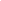 Everton211096+34Bristol City FSC210156-13Glasgow Rangers101044+01Aberdeen100113-20PlayedGames
WonGames
DrawnGames
LostGoals
ForGoals
AgainstGoal
DifferencePointsBrighton and Hove Albion.110000+03London Scottish000000+00London Spanish100100+00Shamrock Rovers000000+00